            ZONING BOARD OF APPEALS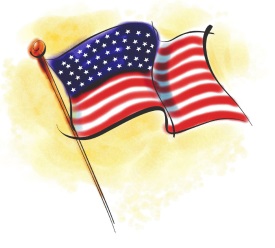                           TOWN OF CHESTER                            1786 Kings Highway                        Chester, New York 10918
							Agenda July 20, 20177:00pm – Area Variance Jeffrey Zahn121 Sugarloaf Mountain RdS/B/L 15-1-56.117:15pm – Interpretation Chris Palmer43 Andrews Lns/b/l 6-1-34.1 & s/b/l 6-1-34.2